GREENWOOD PUBLIC SCHOOL, ADITYAPURAM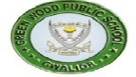 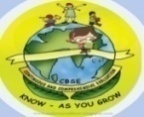 OUR MOTTO-DEVELOPMENT WITH DELIGHTCLASS-II SUBJECT-HINDIEksjk ifjp;1	esjk uke lq;”k gSA2	eSa d{kk nks esa i<+rk gw¡A3	esjk vk;q lkr o"kZ gSA4	esjs fon~;ky; dk uke xzhuoqM ifCyd Ldwy gSA5	esjs firkth dk uke Jh v”kksd gSA6	esjh ekrkth dk uke Jherh jk/kk gSA7	eSa vkfnR;iqje Xokfy;j esa jgrk gw¡A8	eSa cMs gksdj MkWDVj cuuk pkgrk gw¡A9	gekjk eksckby ua -------------------------------GsaikB & 1 Hkkjr dh /otk ¼dfork½dfBu “kCn & 	uUgs ] uknku ] fgEer ] /otk ] dPps ] lPps“kCnkFkZ & fdrkc ls fyf[k,AokD; iz;ksx& 1½	uknku & og cPPkk cgqr uknku gSA2½	iFk & gesa lh/ks iFk ij pyuk pkfg,A3½	/otk & 15 vxLr ij /otk Qgjkrs gSAikB & 2  lksus dk pEepdfBu ’kCn & izfl) ] [kq”kh ] Nqikdk ] lekIr ] cqncqnkus ] eq¡g ] ladsr ] tknw ] leL;k ]   le>nkjh’kCnkFkZ & fdrkc ls fyf[k,AokD; iz;ksx& 	1½	izfl) & rktegy cgqr izfl) bekjr gSA	2½	lekIr & eSaus viuk dke lekIr dj fy;kA	3½	vieku & gesa vius ls cMksa dk vieku ugh djuk pkfg,Aiz'u@mRRkjiz01	rsukyhjke fdl jktk ds njckj esa njckjh Fks\m0 	rsukyhjke d`".knso jk; ds njckj esa njckjh FksAiz02	rsukyhjke us pEEkp mBkdj dgk¡ j[k fy;k\m0 	rsukyhjke us pEep mBkdj viuh tsc esa j[k fy;kAiz03	dSls cjruksa esa Hkkstu ijkslk x;k\m0	lksus ds cjruks esa Hksktu ijkslk x;kAiz04	Hkkstu djrs le; ,d esgeku us D;k fd;k\m0	Hkkstu djrs le; ,d esgeku us lksus dk pEep mBkdj viuh tsc esa j[k fy;kAiz05	rsukyhjke dkSu Fkk\m0	rsukyhjke jktk ds njckj dk lcls prqj njckjh FkkAfdlus fdlls dgk&^^lTtuks! vc eSa vkidks tknw dk ,d [ksy fn[kkrk gw¡A**  Rskukyhjke us lHkh lTtuks ls dgkA^^HkkbZ] esjk tknw dgrk gS fd pEep vkidh tsc esa igq¡p x;k gSA**     Rsukyhjke us lHkh yksxksa ls dgkAYsk[ku dkS”kyEksjk fon~;ky;esjs fon~;ky; dk uke xzhuoqM ifCyd Ldwy gSAesjs fon~;ky; esa ,d [ksy dk eSnku Hkh  gSAesjk fon~;ky; vkfnR;iqje esa fLFkr gSAesjs fon~;ky; esa ,d iqLrdky; Hkh gSAeq>s vius fon~;ky; ij xoZ gSA